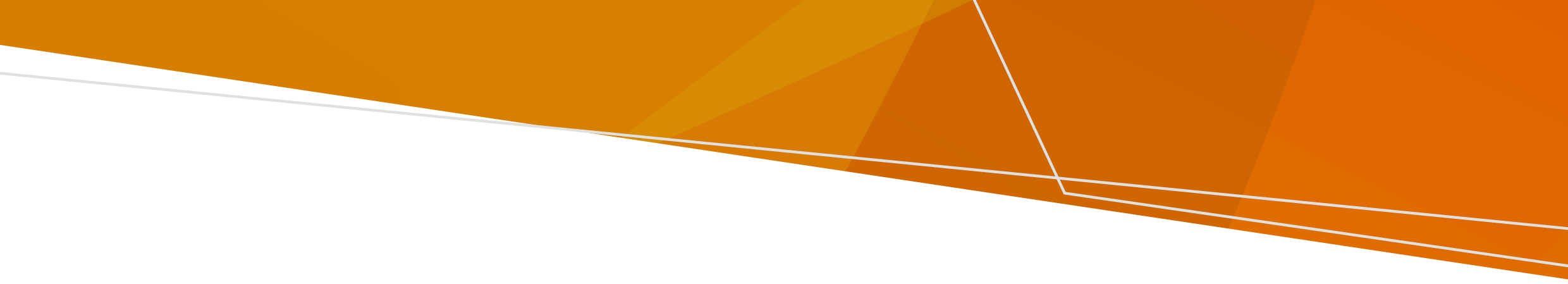 اس دستاویز کو سمجھنے میں مددآپ کی علاج کرنے والی ٹیم کو ان معلومات کو سمجھنے میں آپ کی مدد کرنی چاہیے۔آپ خاندان کے کسی رکن، دوست، یا وکیل سے مدد حاصل کر سکتے ہیں۔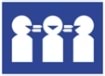 مدد کرنے والی تنظیموں کے رابطے کی تفصیلات کے لیے اس شیٹ کا 'مدد حاصل کریں' '  سیکشن دیکھیں۔اس دستاویز کے ترجمے  کمیونٹی زبانوں میں کیےگئے ہیں جویہاں  پر دستیاب ہیں۔  www.health.vic.gov.au_اپنی زبان میں مدد کے لیےتحریری و زبانی ترجمے کی سروس سے اس نمبر پر  رابطہ کریں450  131 ۔تشخیص کا حکم کیا ہے؟اس آرڈر کا مطلب  یہ ہے کہ ایک سائیکاٹرسٹ یہ فیصلہ کرنے کے لیے آپ کی تشخیص کر سکتا ہے کہ آیا وہ سمجھتے ہیں کہ آپ کو لازمی علاج کی ضرورت ہے چاہے آپ ایسا نہ چاہتے ہوں۔  ایک تشخیص میں سائیکاٹرسٹ کی جانب سے آپ سے سوالات پوچھنا بھی  شامل ہو سکتا ہے۔ آرڈر کرنے والے شخص کو یہ غور کرنا چاہیے کہ آپ درج ذیل میں دیئے گئے ان چاروں معیارات پر پورا اترتے ہیں ۔ آرڈر کرنے والے ڈاکٹر یا مجاز شخص نے آپ کو پچھلے 24 گھنٹوں میں دیکھا ہو اورآپ کی تشخیص کی ہو اور وہ یہ سوچے کہ:1-	ایسا لگتا ہے کہ آپ کو کوئی ذہنی بیماری ہے؛ اور2-	چونکہ آپ کو دماغی بیماری لگتی ہے، درج ذیل سے بچنے کے لیے آپ کو فوری علاج کی ضرورت ہے:آپ کو یا کسی دوسرے شخص کو شدید نقصان سے؛ یاآپ کی ذہنی یا جسمانی صحت میں سنگین بگاڑ (یا کمی) سے؛ اور3-	اگر آپ کے بارے میں تشخیص کا حکم  دیا جاتا ہے تو آپ کی تشخیص کی جائے گی۔ 4-	آپ کی تشخیص کروانے کے لیے کوئی کم پابندی والا طریقہ معقول طور پر دستیاب نہیں ہے ۔ کم سے کم پابندی کا مطلب یہ  ہے کہ آپ کو آپ کے انفرادی حالات کی بنیاد پر جتنی  زیادہ آزادی ہوسکے دی جائے۔اس صورت میں یہ حکم نہیں دیا جانا چاہیے اگر اس سے ممکنہ نقصان اس نقصان سے زیادہ ہو جس کو اس آرڈر سے روکنا مقصود ہو۔  آپ کو اپنے آرڈر کی ایک کاپی دی جائے گی۔میری تشخیص کہاں کی جائے گی؟آپ کے آرڈر میں بتایا جائے گا کہ آیا آپ کو ہسپتال میں داخل مریض کے طور پر علاج کروانا چاہیے یا کمیونٹی میں۔ اگر کمیونٹی میں آپ کی تشخیص کی جا سکتی ہے تو ہسپتال میں آپ کی تشخیص نہیں کی جانی چاہیے۔یہ حکم کتنے دورانیے کےلیے ہے؟ہر قسم کی تشخیص کے لیےحکم کا دورانیہ مختلف ہوتا ہے۔ آپ کے آرڈر میں لکھا ہوگا آیا کہ یہ ہے ایک:ایک داخل مریض (ہسپتال) کے طورپر آرڈر – جس میں یہ اجازت دی جاتی ہے کہ آپ کی  ہسپتال میں زیادہ سے زیادہ 72 گھنٹوں میں تشخیص کرلی جائے، یا آپ کے ہسپتال پہنچنے کے بعد 24 گھنٹوں کے اندر۔ایک کمیونٹی آرڈر – جس میں  24 گھنٹوں کے اندر تشخیص کرنے کی اجازت دی جاتی ہے۔ہرایک حکم میں زیادہ سے زیادہ 24 گھنٹوں کے لیے دو بارتوسیع کی جا سکتی ہے۔ اگر وہ سمجھتے ہیں کہ آپ اب تمام معیارات پر پورا نہیں اترتےہیں سائیکاٹرسٹ کو آرڈر کو واپس (منسوخ) لینا چاہیے ۔کیا میرا علاج کروایا جا سکتا ہے؟جب آپ اس آرڈر پر ہوں تو آپ کاعلاج نہیں کروایا جا سکتا جب تک:آپ اس کے لیے رضامند نہیں ہوتے: یادماغی صحت کی خدمت کے کسی ڈاکٹر کا خیال ہے کہ درج ذیل کو روکنے کے لیےآپ کے فوری علاج کی ضرورت ہے: آپ کو یا کسی دوسرے شخص کو شدید نقصان سے؛ یاآپ کی ذہنی یا جسمانی صحت میں سنگین بگاڑ (یا کمی) سے۔آگے کیا ہوتا ہے؟سائیکاٹرسٹ یہ  فیصلہ کرے گا کہ کیا وہ سمجھتے ہیں کہ آپ کو لازمی علاج کی ضرورت ہے۔ لازمی علاج کا مطلب ہے کہ آپ کاعلاج کروایا جائے گا چاہے آپ اسے نہ  کروانا چاہتے ہوں۔ علاج دواؤں سے ہو سکتا ہے جیسے گولیاں یا انجیکشن۔ لازمی علاج اور اسے کب استعمال کیا جا سکتا ہے کے بارے میں قوانین موجود ہیں ۔اگر سائیکاٹرسٹ فیصلہ کرتا ہے:آپ کو لازمی علاج کی ضرورت نہیں ہے، تو آپ ہسپتال چھوڑ سکتے ہیں یا کمیونٹی کلینک میں دیکھنا  چھوڑ سکتے ہیں۔ یاآپ کوواقعی لازمی علاج کی ضرورت ہے اور  اس ایکٹ کے تحت درکار معیارات پر پورا اترتے ہیں،  تووہ آپ کی تشخیص کے حکم کی میعاد ختم ہونے سے پہلے آپ کو عارضی علاج کے آرڈر پرڈال سکتے ہیں۔مزید معلومات کے لیے لازمی علاج کے آرڈرکے دوران حقوق کا بیان یہاں www.health.vic.gov.au دیکھیں ۔ آپ کے حقوقجو لوگ کسی آرڈر پرہوتے ہیں ان کے بھی حقوق ہیں۔اگر آپ کو گرفتار کیا جاتاہے یا تلاشی لی جاتی ہے تو آپ کے حقوق ہیںآپ کو پولیس یا حفاظتی خدمات کے افسران گرفتار کر سکتے ہیں:تشخیص کروانے کے لیے، اگر آپ کو ذہنی بیماری لگتی ہے اور یہ آپ کو یا کسی اور کوفوری اور سنگین نقصان کو روکنے کے لیےیہ  ضروری ہو؛ یااگر آپ کے  داخل مریض کےطورپر آرڈر ہیں تو آپ کو ہسپتال لے جانے کے لیے۔وہ آپ کے گھر میں داخل ہونے کے لیے معقول طاقت کا استعمال کر سکتے ہیں، لیکن اس کی وجہ بتانی چاہیے اور آپ کو انھیں اندر جانے کا موقع دینا چاہیے۔وہ آپ کی تلاشی لے سکتے ہیں اگر انہیں شبہ ہے کہ آپ کے پاس کوئی خطرناک چیز ہے لیکن انہیں آپ کو اس کی وجہ بتانی چاہیے اور آپ کو تعاون کرنے کا موقع دیناچاہیے۔ آپ اپنی تلاش لینے والے شخص کی جنسیت کا انتخاب کرنے کے لیے کہہ سکتے ہیں۔ انہیں قبضےمیں لی گئی چیزوں کا تحریری ریکارڈ بنانا چاہیے اور اگر وہ سمجھتے ہیں کہ ایسا کرنا محفوظ ہے تو انہیں چاہیے کہ یہ آپ کو واپس کردیں۔آپ کو کم سے کم پابندی والی تشخیص اور علاج کا حق حاصل ہےاس کا مطلب ہے کہ لازمی تشخیص اور علاج اس طریقے سے کیا جانا چاہیے جو آپ کو زیادہ سے زیادہ آزادی اور انتخاب فراہم کرے۔ آپ کیا چاہتے ہیں، آپ کی صحتیابی کے اہداف اور دستیاب متبادل علاج پر غور کیا جانا چاہیے۔ جو چیز ایک شخص کے لیے ممنوع ہے وہ کسی اور کے لیے شاید ممنوع نہ ہو۔ ہسپتال میں لازمی تشخیص اور علاج کی اجازت صرف اس صورت میں دی جاتی ہے جب کمیونٹی میں ایسا کرنا ممکن نہ ہو۔آپ کو معلومات تک رسائی کا حق حاصل ہےآپ کی علاج کرنے والی ٹیم کو ان وجوہات کی وضاحت کرنی چاہیے جن کے باعث آپ آرڈر پر ہیں۔ انہیں آپ کوان باتوں کے بارے میں معلومات دینی چاہیے:تشخیص ؛تجویز کردہ علاج؛متبادل علاج؛ اور حقوق۔معلومات تحریری یا زبانی اور آپ کی ترجیحی زبان میں ہو سکتیں ہیں۔ انہیں آپ کے سوالات کے واضح جوابات دینے چاہئیں۔ معلومات تب دی جانی چاہیے جب آپ کے لیے ان پر غور کرنے کے لیے صحیح وقت ہو۔آپ کو مدد لینے کا حق حاصل ہےآپ اپنی مدد کے لیے کسی کو منتخب کر سکتے ہیں، بشمول اس شخص کے جو آپ کی زبان بولتا ہو۔ آپ کی ٹیم کو کسی معاون شخص سے رابطہ کرنے میں آپ کی مدد کرنی چاہیے۔ سائیکاٹرسٹ کو آپ کے جائزے اور علاج کےدوران بعض مراحل پر مطلع کرنا چاہیے، اورلوگوں سے آراء لینے پر غور کرنا چاہیے۔ ان لوگوں میں شامل ہو سکتے ہیں آپ کا:نامزدکردہ معاون شخص؛دماغی صحت کا وکیل؛سرپرست؛دیکھ بھال کرنے والا؛ یاوالدین(اگر 16 سال سےعمر کم ہو) ۔اگر کوئی ایسا شخص ہے جس سے آپ نہیں چاہتے کہ وہ رابطہ کریں تو آپ اپنی علاج کرنے والی ٹیم کواس کے بارے میں بتا سکتے ہیں ۔ بعض اوقات آپ کی معلومات کو قانونی طور پر شیئر کیا جا سکتا ہے چاہے آپ ایسا نہ کرنا چاہتے ہوں۔آپ کو فیصلے کرنے میں مدد لینے کا حق حاصل ہےآپ فیصلوں میں اپنی مدد کرنے کے لیے کسی شخص کو منتخب کر سکتے ہیں۔ یہاں تک کہ اگر آپ لازمی علاج کروا رہے ہیں، تو آپ کی علاج کرنے والی ٹیم کو آپ کواپنے اختیارات کے بارے میں معلومات دینی چاہیے۔ انہیں آپ کو فیصلے کرنے اور آپ کے سوالات کے جوابات دینے کے لیےاسطرح سے کافی معلومات اور وقت دینا چاہیے جس سے آپ ان کو سمجھ پائیں۔ انہیں آپ کو فیصلے کرنے کی اجازت دینی چاہیے، چاہے وہ سوچتے ہوں کہ ایسا کرنےسے کچھ خطرہ لاحق ہوسکتا ہے۔ آپ کو محفوظ اور باعزت محسوس کرنے کا حق حاصل ہےلازمی تشخیص اور علاج اس طریقے سے فراہم کیا جانا چاہیے جس سے آپ کی انفرادی ضروریات اور شناخت کا احترام اور حفاظت ہوپائے۔ اس میں آپ کی ثقافت، بات چیت کی ضروریات، عمر، معذوری، صنفی شناخت، مذہب اور جنسی رجحان شامل ہوسکتے ہیں۔ آپ کی صحت کی دیگر ضروریات کو تسلیم کیا جانا چاہئے اور ان کےلیے معاونت کی جانی چاہئے۔ آپ کی عزت، خودمختاری اور حقوق کو برقرار رکھاجانا چاہیے۔اگر آپ فرسٹ نیشنز کے فرد ہیں تو آپ کو حقوق حاصل ہیںفرسٹ نیشنز(First Nations) کے لوگوں کی منفرد ثقافت اور شناخت کا احترام کیا جانا چاہئے۔ آپ کوایسی تشخیص اور علاج کا حق حاصل ہے جس سے آپ کی خود ارادیت کو فروغ ملتا ہو۔ خاندان، رشتہ داروں، برادری، ملک اور پانی سے آپ کے تعلق کا احترام کیا جانا چاہیے۔آپ ان سے مدد حاصل کر سکتے ہیں:اپنی دماغی صحت کی سروس میں ایبوریجنل رابطہ افسر(Aboriginal Liaison Officer) سےVictorian Aboriginal Legal Service (وکٹورین ابوریجنل لیگل سروس سے)۔آپ کوبات چیت کرنے میں مدد لینے کا حق حاصل ہےآپ کے علاج کرنے والی ٹیم کو آپ کے بات چیت  کرنے کے طریقے کا احترام اور اس سلسلے میں معاونت کرنی چاہیے۔ ان میں شامل ہیں:اگر آپ مترجم چاہتے ہیں تواسے دستیاب کرنا چاہیےآپ کےساتھ ممکنہ طورپر بہترین ماحول میں بات چیت کی جائے؛ اورآپ کو خاندان، دیکھ بھال کرنے والوں، معاون لوگوں، یا وکلاء کے ساتھ بات کرنے کے لیے جگہ فراہم کی جائے۔جب آپ ہسپتال میں ہوں، تو کسی سے بھی بات چیت کرنے کے آپ کے حق پر پابندی لگ سکتی ہے اگریہ  حفاظتی طورپر ضروری ہو ۔ لیکن آپ کو  ان سےرابطہ کرنے سے نہیں روکا جا سکتا:کسی وکیل؛ Mental Health and Wellbeing Commission دماغی صحت وفلاح و بہبود کمیشن ؛Mental Health Tribunal ؛چیف سائیکاٹرسٹ (Chief Psychiatrist)؛آپ کی دماغی صحت کے وکیل؛ یاOffice of the Public Advocate  (پبلک ایڈوکیٹ کے دفتر) سے کمیونٹی وزیٹر ۔اگر پابندی والی مداخلتیں استعمال کی جائیں تو آپ کوحقوق حاصل ہیںاگر آپ ہسپتال میں داخل ہیں تو پابندی والی مداخلتیں استعمال کی جا سکتی ہیں:تنہائی: جب آپ  کو کمرے میں  تنہا رکھا جائے۔جسمانی پابندیاں: جب جسمانی طور پر آپ کواپنے جسم کو حرکت دینے سے روکا جائے۔کیمیائی طریقوں سے بندش: جب آپ کو اپنے جسم کو حرکت دینے سے روکنے کے لیے ادویات دی جائیں۔ان کا استعمال صرف اس صورت میں کیا جا سکتا ہے جب وہ کم سے کم پابندی والے آپشن ہوں اور سنگین اور فوری نقصان کو روکنے کے لیے ضروری ہوں، سوائے:جسمانی پابندی کا استعمال آپ کو دماغی بیماری یا طبی حالت کے علاج کے لیے کیا جا سکتا ہے؛ اورآپ کو ہسپتال لے جانے کے لیے کیمیائی طور پربندش کا استعمال کیا جا سکتا ہے۔ جب پابندی والی مداخلتیں استعمال کی جاتی ہیں تو آپ کو:ان چیزوں تک رسائی حاصل ہونی چاہیے جن کی آپ کو اپنے بنیادی انسانی حقوق کو برقرار رکھنے کےلیے ضرورت ہوتی ہے۔ ان میں کھانا، پانی، بستر، کپڑے، اور بیت الخلا استعمال کرنے اور نہانے کے قابل ہونا جیسی چیزیں شامل ہو سکتی ہیں؛ اورطبی یا نرسنگ عملے کے ذریعہ باقاعدگی سے چیک کیا جائے۔جب مزید ضروری نہ ہو تو پابندی والی مداخلتوں کو روک دیا جانا چاہیے، اور ان کے استعمال کو دستاویزی شکل دینی چاہیے۔ اس کے بعد کیا ہوگا اس پر بات کرنے کے لیے سائیکاٹرسٹ کو آپ کو وقت دینےکی پیشکش کرنی  چاہیے۔ آپ کو وکالت میں معاونت کا حق حاصل ہےآپ کسی بھی وقت آزادانہ اور مفت وکالت میں معاونت  کے لیے) Independent Mental Health Advocacy ذہنی صحت کی آزادانہ وکالت(IMHA)( سے رابطہ کر سکتے ہیں ۔ وہ آپ کی اپنے حقوق کو جاننے اور اپنی رائے دینے میں آپ کی مدد کر سکتے ہیں۔ جب آپ کےبارے میں کوئی آرڈر جاری کیا جاتا ہے تو IMHA کو خود بخود مطلع کیا جاتا ہے اوردیگر اہم نکات پراگرآپ کا لازمی علاج کروایا جارہا ہے۔ IMHA   آپ سے رابطہ کرے گی اگر آپ نے انہیں ایسا کرنےسے منع نہ کیا ہو ۔آپ کو قانونی مشورے کا حق حاصل ہےآپ کو دماغی صحت یا دیگر قانونی مسائل کے بارے میں قانونی مدد حاصل کرنے کے لیے کسی وکیل سے بات چیت کرنے کا حق حاصل ہے۔ مفت قانونی خدمات موجود ہیں جن سے آپ رابطہ کر سکتے ہیں۔آپ کو ترجیحات کا پیشگی بیان دینے کا حق حاصل ہےاگر آپ کو لازمی تشخیص یا علاج کروانا پڑتا ہے توآپ اس دستاویز کو یہ بتانے کے لیے  تیارکر سکتے ہیں کہ آپ اس سلسلے میں کیا چاہتے ہیں۔ اس میں یہ باتیں شامل ہو سکتی ہیں کہ آپ کس قسم کا علاج، مدد یا دیکھ بھال چاہتے ہیں۔ آپ کسی بھی وقت یہ دستاویزتیارکر سکتے ہیں۔دماغی صحت کی خدمت کو وہ کچھ کرنے کی کوشش کرنی چاہیے جو آپ کے بیان میں درج ہے، لیکن وہ قانونی طور پر ایسا کرنے کے پابند نہیں ہیں۔ اگر وہ کسی ترجیحی علاج کروانے پرعمل پیرا نہیں ہوتے ہیں، تو انہیں 10 کاروباری دنوں کے اندر تحریری طور پر آپ کو بتانا چاہیے۔آپ کو ایک نامزد معاون شخص کا انتخاب کرنے کا حق حاصل ہےاگر آپ کو لازمی تشخیص یا علاج کروانا پڑتا ہےتوآپ اس  شخص کو باضابطہ طور پراپنی معاونت اور وکالت کرنے کے لیے منتخب کرتے ہیں۔ انہیں اس بات کی وکالت کرنی چاہیے جس کےبارے میں آپ کہتے ہیں کہ آپ ایسا چاہتے ہیں، نہ کہ اس بارے میں جو وہ چاہتے ہیں۔ دماغی صحت کی خدمت کو آپ کی معاونت  کرنےکے لیے ان کی مدد کرنی چاہیے اور آپ کے علاج کے بارے میں انہیں آگاہ کرنا چاہیے ۔آپ کو شکایت کرنے کا حق حاصل ہےآپ اپنی سروس سے براہ راست یا Mental Health and Wellbeing Commission (MHWC) سے شکایت کر سکتے ہیں۔آپ کو اپنی معلومات تک رسائی اوران میں تبدیلیوں کی درخواست دینے کا حق حاصل ہےآپ معلومات تک آزادانہ رسائی (Freedom of Information)کی درخواست براہ راست عوامی ذہنی صحت کی خدمت میں جمع کروا سکتے ہیں۔آپ اپنی صحت کی معلومات میں تصحیح کے لیے کہہ سکتے ہیں۔ اگر دماغی صحت کی خدمت آپ کی درخواست کو مسترد کرتی ہے، تو آپ صحت سے متعلق معلومات کا بیان تیارکر سکتے ہیں جو آپ کی مطلوبہ تبدیلیوں کی وضاحت کرتا ہے۔ اسے آپ کی فائل میں شامل کرنا ضروری ہوتا ہے۔مدد لیں خدمات جن سے آپ اپنے حقوق کے استعمال میں مدد کے لیے رابطہ کر سکتے ہیں مزید تلاش کریں Mental Health and Wellbeing Act 2022 (Vic) دماغی صحت اور فلاح و بہبودکا  ایکٹ 2022 (Vic) www.legislation.vic.gov.au/as-made/acts/mental-health-and-wellbeing-act-2022    			Office of the Chief Psychiatrist  (چیف سائیکاٹرسٹ کے دفتر)  کےراہنما اصولwww.health.vic.gov.au/chief-psychiatrist/chief-psychiatrist-guidelines	Victoria Legal Aid کی ویب سائٹ www.legalaid.vic.gov.au/mental-health-and-your-rights     	دماغی صحت اور فلاح و بہبود ایکٹ (Mental Health and Wellbeing Act) ہینڈ بک www.health.vic.gov.au/mental-health-and-wellbeing-act-handbook    	انسانی حقوق اور ذمہ داریوں کا وکٹوریہ کا چارٹرVictorian Charter of Human Rights and Responsibilities www.legislation.vic.gov.au/in-force/acts/charter-human-rights-and-responsibities-act-2006/015     	Independent Mental health Advocacy کی جانب سے اپنے حقوق جاننے کے بارے میں معلومات www.imha.vic.gov.au/know-your-rights     	وکٹوریہ کے محکمہ صحت کا حقوق کا بیان www.health.vic.gov.au    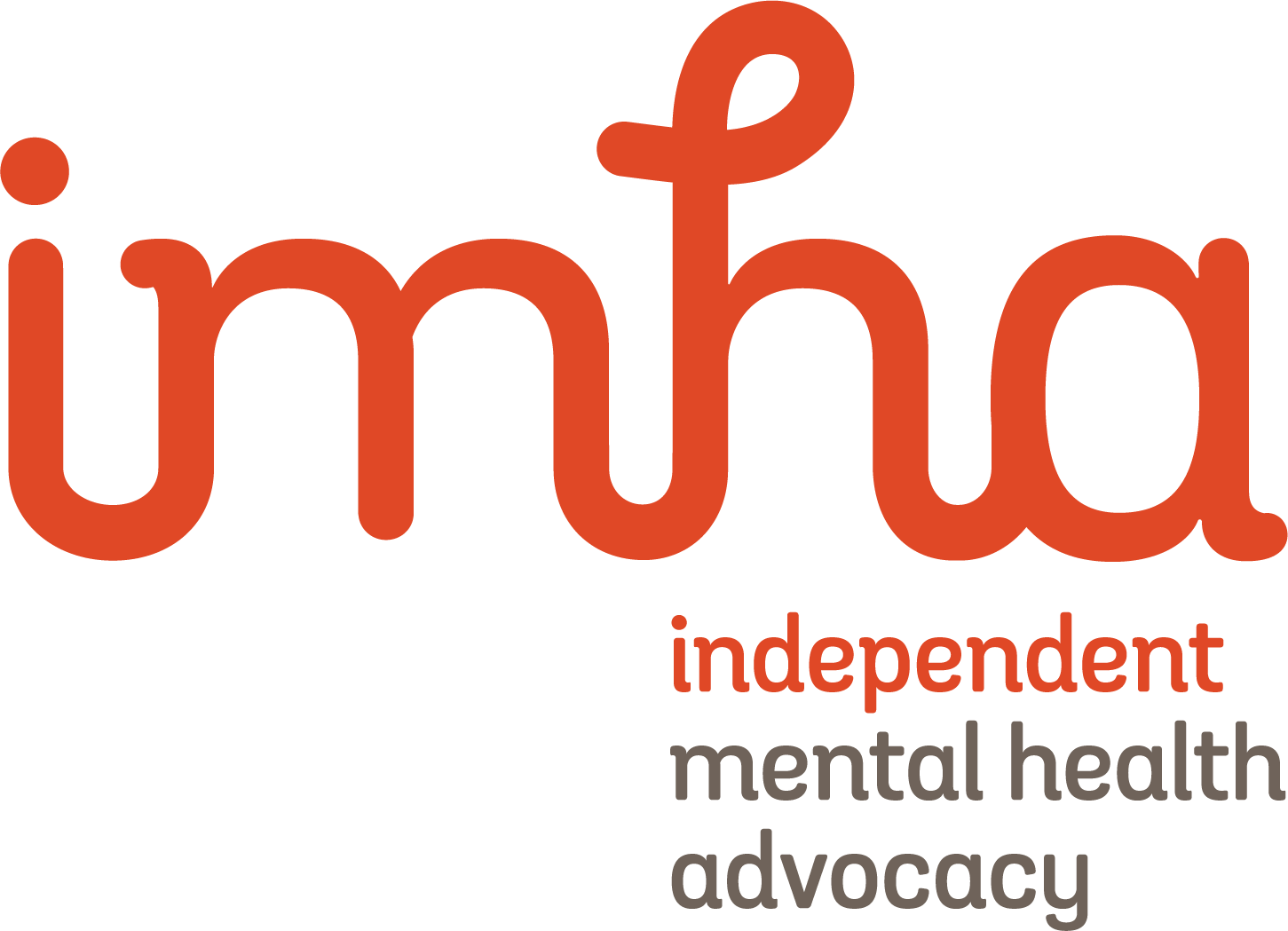 Contact detailsتفصیلاتسروس1300 947 820 www.imha.vic.gov.auآزاد انہ وکالت کی خدمتIndependent Mental Health Advocacy1300 792 387www.legalaid.vic.gov.auمفت قانونی مددVictoria Legal Aid9629 4422www.mhlc.org.auمفت قانونی مدددماغی صحت کا قانونی مرکز(Mental Health Legal Centre)9418 5920www.vals.org.auایبوریجنل اور ٹورس سٹریٹ آئی لینڈر لوگوں کے لیے مفت قانونی مددVictorian Aboriginal Legal Service1300 309 337 	www.publicadvocate.vic.gov.au/opa-volunteers/community-visitorsدماغی صحت کی خدمات ملاحظہ کریںکمیونٹی وزیٹرز (Community Visitors)1800 246 054www.mhwc.vic.gov.auشکایات  کی آزادانہ سروسMental Health and Wellbeing Commission1800 242 703www.mht.vic.gov.auعلاج کے احکامات لکھتے اور جائزہ لیتے ہیںMental Health TribunalTo receive this document in another format email mhwa@health.vic.gov.auAuthorised and published by the Victorian Government, 1 Treasury Place, Melbourne.© State of Victoria, Australia, Department of Health, August 2023.ISBN 978-1-76131-335-6 (pdf/online/MS word)Available at health.vic.gov.au < https://www.health.vic.gov.au/mental-health-and-wellbeing-act >